臺北市清江國民小學103學年度志工教育訓練實施計畫一、依據：(一)中華民國九十年一月二十日華總一義字第9000011840號志願服務法辦理。(二)臺北市政府推行志願服務實施計畫辦理。二、目標：(一)促進學生家長關懷兒童教育，進而化為參與行動，落實「助人最樂、服務最榮」之宗旨，並協助學校推動校務為目的。(二)為學生樹立良好行為楷模，激發學生感恩惜福之心。(三)提供志工觀摩學習、經驗分享的機會；明確了解志願服務概念、精神與內涵，建立正確的價值觀。(四)落實志工教育訓練，宣導服務觀念，增進志工相關知能。三、辦理單位：輔導室主辦，家長會協辦。四、實施對象：以本校志工為對象。五、實施內容： 六、報名地點：輔導室。七、預期效益：(一)參與研習後對志工服務精神有更深一層的認識，並願成為終身志工。(二)增進志工知能增進志工團隊情感。回      條〈自存〉因為時間相隔較久請自留存參(    )我無法參加。註：1.	這是特地為志工辦的研習，所以只有志工才能參加。2.	為了尊重講師及其他參加者的權利，請準時參與。3.  若臨時有事，無法參加請打電話28912764*500請假，謝謝！回      條〈送學校〉請於1月14日前交回輔導室□______年_______班 _______號   學生姓名：___________□學生已畢業志工姓名：_____________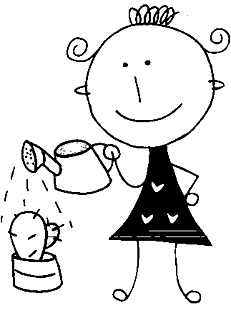 (    )我可以參加，請勾選場次：□ 104.01.20(二)13：30-15：30	摺紙□ 104.03.17(二)13：30-15：30	手工皂□ 104.04.21(二)13：30-15：30	怎樣帶孩子閱讀□ 104.05.19(二)09：00-12：00	天溪園生態旅遊□ 104.06.16(二)13：30-15：30	益智遊戲或資源再利用(    )我無法參加。註：1.	這是特地為志工辦的研習，所以只有志工才能參加。2.	為了尊重講師及其他參加者的權利，請準時參與。3.   若臨時有事，無法參加請打電話28912764*500請假，謝謝！次數日期內容地點備註或自備用品1104.01.20(二)13：50-15：50摺紙做紙陀螺、紙盒子未來教室2104.03.17(二)13：50-15：50手工皂代用禮堂講座營養師蕭清月3104.04.21(二)13：50-15：50怎樣帶孩子閱讀代用禮堂待聘4104.05.19(二)09：00-12：00天溪園陽明山國家公園需事先報名生態觀察需自備交通工具請找好共乘人員5104.06.16(二)13：50-15：50自製益智遊戲代用禮堂剪刀次數日期內容地點備註或自備用品1104.01.20(二)13：50-15：50摺紙做紙陀螺、紙盒子未來教室2104.03.17(二)13：50-15：50手工皂代用禮堂講座營養師蕭清月3104.04.21(二)13：50-15：50怎樣帶孩子閱讀代用禮堂待聘4104.05.19(二)09：00-12：00天溪園陽明山國家公園需事先報名、生態觀察需自備交通工具請找好共乘人員5104.06.16(二)13：50-15：50自製益智遊戲代用禮堂剪刀